山东省分析测试协会关于邀请参加“2019实验室能力建设培训会”的通知各相关单位、理事单位、会员单位：为加速推动中国检验检测高技术服务业的发展，打造质量强市和区域检验检测服务业发展高地，推动区域检验检测认证产业发展，提高实验室的能力建设，由山东省分析测试协会主办的“2019实验室能力建设培训会”将于2019年7月25日在济南召开。一、时间地点时间：2019年7月25日（7月24日报到）地点：济南舜和国际酒店二、组织机构主办单位：山东省分析测试协会协办单位：中国标准化研究院承办单位：华检通贸（北京）科技发展有限公司三、活动规模论坛规模：150-200人四、演讲嘉宾及课题1.国家市场监管总局认可与检验检测监管司专家将围绕最新国家政策和法规作详细解读。2	.中国标准化院实验中心专家将根据实验室标准化质量管理进行讲解。3.国家重点实验室（高校科研）专家将围绕国家重点实验室建设、管理、运行与创新驱动发展战略展开探讨。4.海关总署山东海关技术中心专家将围绕国门口岸安全的检验检疫技术讲解和实验室建 设经验分享。5.国际检验检测机构专家将围绕国际检测机构管理和实验室建设的经验分享。6.国内检验检测机构专家将围绕国际检测机构管理和实验室建设的经验分享。7.国际仪器设备供应商专家将围绕设备的技术应用、维护和实验室能力建设作技术 讲解。五、参会群体1.国家主管部门领导及专家；相关行业协、学会组织领导及专家；国际检测机构专家及代表；国内重点实验室专家及代表；国际知名设备供应商专家及代表；国家相关组织驻鲁单位、山东省及周边省市国办检测机构、高等院校、科研院所、第三方检测机构及相关企业等；实验室规划设计、分析测试仪器、配套设备与耗材等供应商企业。六、费用说明参会费：1000元/人，会议期间统一安排住宿，费用自理，参加培训人员自行承担往返交通费用。培训结束后发放培训证书。收款账号：账户名：华检通贸（北京）科技发展有限公司开户行：中国建设银行北京东直门支行账  号：11050160570000000598七、联系方式联系人：王娜娜、张茜电话：13969104938、13953129943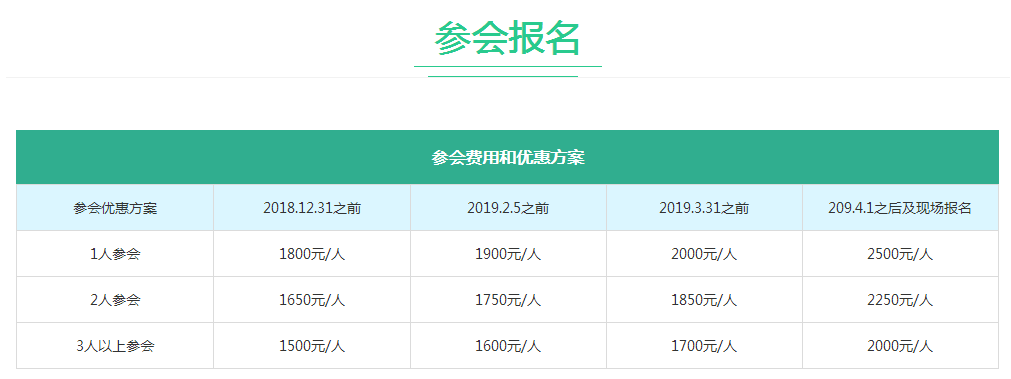 邮箱：sdaia@sina.com附件：参会回执表山东省分析测试协会2019年6月4日附件参会回执表单位名称姓名性别职务手机邮箱是否住宿住宿信息住宿信息姓名性别职务手机邮箱是否住宿入住日期离店日期发票内容发票内容会议费会议费□单□多人参会单独开票□单□多人参会单独开票开票信息（*星号项专票必填）开票信息（*星号项专票必填）开票抬头：纳税人识别号：*地  址：*电  话:*开户行：*账  号：开票抬头：纳税人识别号：*地  址：*电  话:*开户行：*账  号：开票抬头：纳税人识别号：*地  址：*电  话:*开户行：*账  号：开票抬头：纳税人识别号：*地  址：*电  话:*开户行：*账  号：开票抬头：纳税人识别号：*地  址：*电  话:*开户行：*账  号：开票抬头：纳税人识别号：*地  址：*电  话:*开户行：*账  号：注：1.请于2019年7月15日前将报名回执及汇款底单发送邮件至 sdaia@sina.com ，额满为止 。2.请在报名回执提交的三个工作日内完成汇款，汇款名称与发票抬头保持一致。3.请您务必提供准确的开票信息，发票重开需缴纳相应手续费，敬请谅解！注：1.请于2019年7月15日前将报名回执及汇款底单发送邮件至 sdaia@sina.com ，额满为止 。2.请在报名回执提交的三个工作日内完成汇款，汇款名称与发票抬头保持一致。3.请您务必提供准确的开票信息，发票重开需缴纳相应手续费，敬请谅解！注：1.请于2019年7月15日前将报名回执及汇款底单发送邮件至 sdaia@sina.com ，额满为止 。2.请在报名回执提交的三个工作日内完成汇款，汇款名称与发票抬头保持一致。3.请您务必提供准确的开票信息，发票重开需缴纳相应手续费，敬请谅解！注：1.请于2019年7月15日前将报名回执及汇款底单发送邮件至 sdaia@sina.com ，额满为止 。2.请在报名回执提交的三个工作日内完成汇款，汇款名称与发票抬头保持一致。3.请您务必提供准确的开票信息，发票重开需缴纳相应手续费，敬请谅解！注：1.请于2019年7月15日前将报名回执及汇款底单发送邮件至 sdaia@sina.com ，额满为止 。2.请在报名回执提交的三个工作日内完成汇款，汇款名称与发票抬头保持一致。3.请您务必提供准确的开票信息，发票重开需缴纳相应手续费，敬请谅解！注：1.请于2019年7月15日前将报名回执及汇款底单发送邮件至 sdaia@sina.com ，额满为止 。2.请在报名回执提交的三个工作日内完成汇款，汇款名称与发票抬头保持一致。3.请您务必提供准确的开票信息，发票重开需缴纳相应手续费，敬请谅解！注：1.请于2019年7月15日前将报名回执及汇款底单发送邮件至 sdaia@sina.com ，额满为止 。2.请在报名回执提交的三个工作日内完成汇款，汇款名称与发票抬头保持一致。3.请您务必提供准确的开票信息，发票重开需缴纳相应手续费，敬请谅解！注：1.请于2019年7月15日前将报名回执及汇款底单发送邮件至 sdaia@sina.com ，额满为止 。2.请在报名回执提交的三个工作日内完成汇款，汇款名称与发票抬头保持一致。3.请您务必提供准确的开票信息，发票重开需缴纳相应手续费，敬请谅解！